T.C.BAYBURT ÜNİVERSİTESİ………………………………..MYO/FAKÜLTESİStaj Başvuru SözleşmesiStaj Yapacak ÖğrencininStaj Yapılacak YerinStaj süresince işyeri tarafından öngörülen çalışma takvimiNot: İşyeri tarafından öğrencinin staj yapacağı sürenin tamamını kapsayacak şekilde doldurulmalıdır.STAJ YAPAN/YAPTIRANLARIN  DİKKATİNE: 5510 sayılı kanun gereği iş güvenliği sigortası yukarıda belirtilen (X) günler için Gümüşhane Üniversitesi tarafından yapılacağından staj yapan öğrencilerin staj ücretlerinin 5510 sayılı kanunun 8 nci maddesi gereğince işverenler tarafından ödenecektir. Öğrencilerimiz staj süresince işyerlerini terk etmemeleri ve bu konu ile ilgili sorumluluk işveren yetkilisine ait olup staj yapan öğrencilerimiz kurallara titizlikle uymaları önemle rica olunur.Not: Staj başvuru formu öğrenciler tarafından iki nüsha doldurularak işyerlerine onaylatılacak ve nüfus cüzdan fotokopisi ile birlikte sağlık güvencesi olup olmadığına dair Sosyal Güvenlik Kurumu’ ndan alacağı belge ile birlikte Staj Komisyonu Başkanı’ na onaylatıp en geç staja başlamadan (1) ay önce bölüm sekreterliğine teslim edilecektir. İşyeri ile mutlaka staj sözleşmesi yapınız. Form kurallara uygun şekilde doldurulmalı özellikle adres bilgileri okunaklı şekilde olmalıdır. 3308 Sayılı Mesleki Eğitim Kanunu & 5510 Sayılı Sosyal Sigortalar ve Genel Sağlık Sigortası Kanunu ile ilgili maddeleri arka sayfada bulunmaktadır.3308 SAYILI MESLEKİ EĞİTİM KANUNUMadde 1 – Bu Kanunun amacı; çırak, kalfa ve ustaların eğitimi ile okullarda, yükseköğretim kurumlarında ve işletmelerde yapılacak mesleki eğitime ilişkin esasları düzenlemektir.  (5) 2/12/2016 tarihli ve 6764 sayılı Kanunun 36 ncı maddesiyle bu maddenin birinci fıkrasına “okullarda” ibaresinden sonra gelmek üzere “, yükseköğretim kurumlarında” ibaresi eklenmiştir.Madde 2 – (Değişik: 29/6/2001-4702/5 md.) Bu Kanun, Yükseköğretim Kurulu ve Mesleki Eğitim Kurulunun belirleyeceği mesleklerde, kamu ve özel sektöre ait kurum, kuruluş ve iş yerleri ile mesleki ve teknik eğitim okul ve kurumlarındaki eğitim ve öğretimi kapsar. (6) 2/12/2016 tarihli ve 6764 sayılı Kanunun 37 nci maddesiyle bu maddenin birinci fıkrasına “Bu Kanun,” ibaresinden sonra gelmek üzere “Yükseköğretim Kurulu ve” ibaresi eklenmiştir.Madde 3 – Bu Kanunda geçen;j) (Ek: 29/6/2001-4702/6 md.) “Mesleki ve Teknik Eğitim Okul ve Kurumları”, mesleki ve teknik eğitim alanında, diplomaya götüren orta öğretim kurumları ve mesleki ve teknik eğitim yapan yükseköğretim kurumları ile belge ve sertifika programlarının uygulandığı her tür ve derecedeki örgün ve yaygın eğitim-öğretim kurumlarını; İfade eder. (1) 13/2/2011 tarihli ve 6111 sayılı Kanunun 61 inci maddesiyle, bu bentte yer alan “orta öğretim kurumları” ibaresinden sonra gelmek üzere “ve mesleki ve teknik eğitim yapan yükseköğretim kurumları” ibaresi eklenmiş ve metne işlenmiştir İşletmelerde Meslek Eğitimi Madde 18 – (Değişik: 29/6/2001-4702/13 md.) (Değişik: 2/12/2016-6764/41 md.) On ve daha fazla personel çalıştıran işletmeler, çalıştırdıkları personel sayısının yüzde beşinden az olmamak üzere mesleki ve teknik eğitim okul ve kurumu öğrencilerine beceri eğitimi, mesleki ve teknik ortaöğretim okul ve kurumu öğrencilerine staj ve tamamlayıcı eğitim yaptırır. Öğrenci sayısının tespitinde kesirler tam sayıya tamamlanır. Bu işletmeler mesleki ve teknik eğitim yapan yükseköğretim kurumu öğrencilerine staj yaptırabilir. Deprem, sel ve yangın gibi tabii afetler sonucu yörede faal durumda kalan işletmelerin eğitim olanakları dikkate alınarak, bu işletmeler için yukarıda belirtilen oranlar, il mesleki eğitim kurulunun teklifi ve Bakanlığın onayı ile değiştirilebilir. (Değişik: 2/12/2016-6764/41 md.) Mesleki eğitim kapsamına alınıp alınmadığına bakılmaksızın ondan az personel çalıştıran işletmeler de mesleki ve teknik eğitim okul ve kurumları öğrencilerine bu Kanunun ilgili hükümlerine göre beceri eğitimi, staj ve tamamlayıcı eğitim yaptırabilirler. Vardiya usulü veya mevsimlik olarak faaliyet gösteren işletmelerde eğitim görecek öğrenci sayısının tespitinde gündüz vardiyasında veya faaliyet gösterdiği mevsimde çalışan personel sayısı esas alınır. (Değişik: 2/12/2016-6764/41 md.) Bu Kanun kapsamında on ve daha fazla personel çalıştıran işletmeler, çalışma ve iş kurumu il müdürlüklerince her yıl şubat ayı içerisinde il millî eğitim müdürlüklerine ve o ildeki yükseköğretim kurumlarına bildirilir. Beceri eğitimi, staj ve tamamlayıcı eğitim yaptıracak Türk Silahlı Kuvvetlerine bağlı işletmeler, Bakanlık ve Millî Savunma Bakanlığınca birlikte belirlenir. 6904-1 İşletmelerdeki personel sayısının tespitinde her yılın ocak ayı, yaz mevsiminde faaliyet gösteren işletmelerde temmuz ayı esas alınır. Beceri eğitimi uygulamasına da öğretim yılı başında başlanır. İşletmelerde mesleki eğitim uygulaması kapsamına alınacak iller ve meslekler, Mesleki Eğitim Kurulunun görüşü doğrultusunda Bakanlıkça tespit edilir. (Değişik: 2/12/2016-6764/41 md.) Bu madde kapsamında on ve daha fazla öğrenciye beceri eğitimi, staj ve tamamlayıcı eğitim yaptıracak işletmeler bu amaçla bir eğitim birimi kurar. Bu birimde, yapılan eğitim için alanında ustalık yeterliğine sahip ve iş pedagojisi eğitimi almış usta öğretici veya eğitici personel görevlendirilir. Mesleki eğitime katılma payı Madde 24 – On ve daha fazla personel çalıştıran ve Bakanlıkça işletmelerde mesleki eğitim kapsamına alınan, ancak, beceri eğitimi yaptırmayan işletmeler, beceri eğitimi yaptırması gereken her öğrenci için eğitim süresince her ay 18 yaşını bitirenlere ödenen asgari ücretin net tutarının 1/3’ü nispetinde, yirmi ve daha fazla personel çalıştırılması halinde 2/3’ü nispetinde (Değişik ibare: 20/6/2001-4684/10 md.) Saymanlık hesabına para yatırmakla yükümlüdürler. (1)(2) Mesleki eğitim şartlarına sahip olan işletmelere Bakanlıkça öğrenci gönderilememesi halinde bu işletmeler, (...) (3) katılma payı ödemezler. Bu sayının tespitinde görev ve çalışma statüsüne bakılmaksızın işyerinde 1475 sayılı İş Kanununa tabi olarak çalıştırılan personel sayısı dikkate alınır.Ücret, Sosyal Güvenlik ve izin Ücret ve Sosyal Güvenlik Madde 25 – (Değişik: 2/12/2016-6764/45 md.) Aday çırak ve çıraklar ile işletmelerde mesleki eğitim gören, staj veya tamamlayıcı eğitime devam eden öğrencilere işletmeler tarafından ödenecek ücret ve bu ücretlerdeki artışlar, düzenlenecek sözleşme ile tespit edilir. Ancak, işletmelerde mesleki eğitim gören öğrenciler ile mesleki ve teknik ortaöğretim okul ve kurumlarında staj veya tamamlayıcı eğitim gören öğrencilere asgari ücretin net tutarının; yirmi ve üzerinde personel çalıştıran işyerlerinde yüzde otuzundan, yirmiden az personel çalıştıran işyerlerinde yüzde onbeşinden, aday çırak ve çırağa yaşına uygun asgari ücretin yüzde otuzundan aşağı ücret ödenemez. Bu amaçla kamu kurum ve kuruluşları gerekli tedbirleri alır. Staj yapacak işletme bulunamaması nedeniyle stajını okulda yapan ortaöğretim öğrencileri ile yükseköğretim kurumları ve birimlerinde yapan yükseköğretim öğrencilerinin yaptıkları stajlar bu fıkra hükmü kapsamı dışındadır.Aday çırak, çırak ve öğrencinin eğitimi sırasında işyerinin kusuru halinde meydana gelecek iş kazaları ve meslek hastalıklarından işveren sorumludur. Aday çırak, çırak ve öğrencilere ödenecek ücretler her türlü vergiden müstesnadır.(Değişik: 2/12/2016-6764/45 md.) Aday çırak, çıraklar, işletmelerde mesleki eğitim gören öğrenciler ile mesleki ve teknik ortaöğretim okul ve kurumlarında okumakta iken staja, tamamlayıcı eğitime veya alan eğitimine tabi tutulan öğrencilerin sigorta primleri asgari ücretin yüzde ellisi üzerinden, Bakanlık ile mesleki ve teknik eğitim yapan yükseköğretim kurumlarının bağlı olduğu üniversitelerin bütçesine konulan ödenekten karşılanır.Aday çırak, çırak ve işletmelerde mesleki eğitim gören, staj veya tamamlayıcı eğitime devam eden öğrenciler ile mesleki ve teknik eğitim okul ve kurumlarında alan eğitimine başlayan öğrenciler hakkında 506 sayılı Sosyal Sigortalar Kanununun 23, 24, 35 ve 42 nci maddeleri hükümleri uygulanmaz. Ayrıca bunlara aynı Kanuna göre işgöremezlik ödenekleri bağlanacak sürekli işgöremezlik gelirine esas olacak günlük kazançların tespitinde sigorta primine esas tutulan ücret dikkate alınır.5510 SAYILI SOSYAL SİGORTALAR VE GENEL SAĞLIK SİGORTASI KANUNUBazı sigorta kollarının uygulanacağı sigortalılarMADDE 5- Kısa ve uzun vadeli sigorta kolları bakımından aşağıda sayılan kişiler hakkında uygulanacak sigorta kolları şunlardır:b) (Değişik: 13/2/2011-6111/24 md.) 5/6/1986 tarihli ve 3308 sayılı Meslekî Eğitim Kanununda belirtilen aday çırak, çırak ve işletmelerde meslekî eğitim gören öğrenciler hakkında iş kazası ve meslek hastalığı ile hastalık sigortası; meslekî ve teknik ortaöğretim ile yükseköğrenimleri sırasında staja tabi tutulan öğrenciler, mesleki ve teknik ortaöğretim sırasında tamamlayıcı eğitim ya da alan eğitimi gören öğrenciler, kamu kurum ve kuruluşları tarafından desteklenen projelerde görevli bursiyerler ile 2547 sayılı Yükseköğretim Kanununun 46 ncı maddesine tabi olarak kısmi zamanlı çalıştırılan öğrencilerden aylık prime esas kazanç tutarı, 82 nci maddeye göre belirlenen günlük prime esas kazanç alt sınırının otuz katından fazla olmayanlar hakkında ise iş kazası ve meslek hastalığı sigortası uygulanır. Bu bentte sayılanlar, 4 üncü maddenin  birinci  fıkrasının (a) bendi  kapsamında  sigortalı sayılırlar ve bunlardan bakmakla yükümlü olunan kişi durumunda olmayanlar hakkında ayrıca genel sağlık sigortası hükümleri uygulanır.Prim ödeme yükümlüsüMADDE 87- Bu Kanunun uygulanmasında kısa ve uzun vadeli sigorta kolları ile genel sağlık sigortası ve isteğe bağlı sigorta bakımından;e) 5 inci maddenin (b) bendinde belirtilen aday çırak, çırak ve işletmelerde meslekî eğitim görenler ile meslekî veya teknik ortaöğretimde okumakta iken staja tâbi tutulan öğrenciler ile tamamlayıcı eğitim ya da alan eğitimi gören öğrenciler için Milli Eğitim Bakanlığı veya bu öğrencilerin eğitim gördükleri okullar veya kurumlar, kamu kurum ve kuruluşları tarafından desteklenen projelerde görevli bursiyerler için projenin yürütüldüğü kamu kurum ve kuruluşları, özel sektör kuruluşları ve üniversiteler, yüksek öğrenim sırasında staja tâbi tutulan veya işletmelerde meslekî eğitim gören öğrenciler için öğrenim gördükleri yüksek öğretim kurumu, prim ödeme yükümlüsüdür.Adı Soyadı: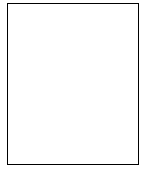 TC. Kimlik No:Baba Adı:Anne Adı:Doğum Yeri ve Tarihi:Telefon No:Banka IBAN No:İkametgâh AdresiÖğrencinin SGK güvencesi olup olmadığıKendisiBabaAnneDiğerDiğerYokÖğrencinin SGK güvencesi olup olmadığıOkul Adı:BölümüÖğrenci NoStaj Başlama TarihiBitiş TarihiBitiş TarihiBu belge üzerindeki bilgilerin doğru olduğunu beyan ediyor ve yanlış beyan ya da staj yerine gitmeme veya yarıda bırakma gibi durumlarda sigorta işlemleri nedeni ile doğacak yasal para cezasını ödeyeceğimi ve belirtilen tarihler arasında Staj yapacağımı taahhüt ederim.                    Adı Soyadı:                                                                                                                                     Tarih ve İmza:Bu belge üzerindeki bilgilerin doğru olduğunu beyan ediyor ve yanlış beyan ya da staj yerine gitmeme veya yarıda bırakma gibi durumlarda sigorta işlemleri nedeni ile doğacak yasal para cezasını ödeyeceğimi ve belirtilen tarihler arasında Staj yapacağımı taahhüt ederim.                    Adı Soyadı:                                                                                                                                     Tarih ve İmza:Bu belge üzerindeki bilgilerin doğru olduğunu beyan ediyor ve yanlış beyan ya da staj yerine gitmeme veya yarıda bırakma gibi durumlarda sigorta işlemleri nedeni ile doğacak yasal para cezasını ödeyeceğimi ve belirtilen tarihler arasında Staj yapacağımı taahhüt ederim.                    Adı Soyadı:                                                                                                                                     Tarih ve İmza:Bu belge üzerindeki bilgilerin doğru olduğunu beyan ediyor ve yanlış beyan ya da staj yerine gitmeme veya yarıda bırakma gibi durumlarda sigorta işlemleri nedeni ile doğacak yasal para cezasını ödeyeceğimi ve belirtilen tarihler arasında Staj yapacağımı taahhüt ederim.                    Adı Soyadı:                                                                                                                                     Tarih ve İmza:Bu belge üzerindeki bilgilerin doğru olduğunu beyan ediyor ve yanlış beyan ya da staj yerine gitmeme veya yarıda bırakma gibi durumlarda sigorta işlemleri nedeni ile doğacak yasal para cezasını ödeyeceğimi ve belirtilen tarihler arasında Staj yapacağımı taahhüt ederim.                    Adı Soyadı:                                                                                                                                     Tarih ve İmza:Bu belge üzerindeki bilgilerin doğru olduğunu beyan ediyor ve yanlış beyan ya da staj yerine gitmeme veya yarıda bırakma gibi durumlarda sigorta işlemleri nedeni ile doğacak yasal para cezasını ödeyeceğimi ve belirtilen tarihler arasında Staj yapacağımı taahhüt ederim.                    Adı Soyadı:                                                                                                                                     Tarih ve İmza:Bu belge üzerindeki bilgilerin doğru olduğunu beyan ediyor ve yanlış beyan ya da staj yerine gitmeme veya yarıda bırakma gibi durumlarda sigorta işlemleri nedeni ile doğacak yasal para cezasını ödeyeceğimi ve belirtilen tarihler arasında Staj yapacağımı taahhüt ederim.                    Adı Soyadı:                                                                                                                                     Tarih ve İmza:Bu belge üzerindeki bilgilerin doğru olduğunu beyan ediyor ve yanlış beyan ya da staj yerine gitmeme veya yarıda bırakma gibi durumlarda sigorta işlemleri nedeni ile doğacak yasal para cezasını ödeyeceğimi ve belirtilen tarihler arasında Staj yapacağımı taahhüt ederim.                    Adı Soyadı:                                                                                                                                     Tarih ve İmza:Adı – Unvanı:Adres:Tel. No:Fax Noe-posta AdresiKurum IBAN No:Üretim Hizmet Alanı:AylarÇALIŞILACAK GÜNLERÇALIŞILACAK GÜNLERÇALIŞILACAK GÜNLERÇALIŞILACAK GÜNLERÇALIŞILACAK GÜNLERÇALIŞILACAK GÜNLERÇALIŞILACAK GÜNLERÇALIŞILACAK GÜNLERÇALIŞILACAK GÜNLERÇALIŞILACAK GÜNLERÇALIŞILACAK GÜNLERÇALIŞILACAK GÜNLERÇALIŞILACAK GÜNLERÇALIŞILACAK GÜNLERÇALIŞILACAK GÜNLERÇALIŞILACAK GÜNLERÇALIŞILACAK GÜNLERÇALIŞILACAK GÜNLERÇALIŞILACAK GÜNLERÇALIŞILACAK GÜNLERÇALIŞILACAK GÜNLERÇALIŞILACAK GÜNLERÇALIŞILACAK GÜNLERÇALIŞILACAK GÜNLERÇALIŞILACAK GÜNLERÇALIŞILACAK GÜNLERÇALIŞILACAK GÜNLERÇALIŞILACAK GÜNLERÇALIŞILACAK GÜNLERÇALIŞILACAK GÜNLERÇALIŞILACAK GÜNLERToplam Gün SayısıAylar12345678910111213141516171819202122232425262728293031TOPLAMTOPLAMTOPLAMTOPLAMTOPLAMTOPLAM30STAJ KOMİSYON BAŞKANIONAYI(Adı Soyadı – Unvanı)____/____/____(İmza – Kaşe) İŞVEREN VEYA VEKİLİNİNONAYI(Adı Soyadı – Unvanı)____/____/____(İmza – Kaşe&Mühür)İlgili iş yerinde Staj, yapar / yapamazStaj Komisyonu Oluru(İmza – Kaşe)